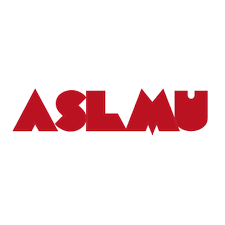 Associated Students of Loyola Marymount UniversitySenate Meeting AgendaWednesday, August 27, 2018 | 12:40 PM | Malone 112Preliminaries Call to Order: Emily Sinksy, @ 12:50PMQuorum Check: Alex Smith, quorum metAgenda ChangesHearing of the PublicDiscussion Items Introductions Senate meeting attire Business casual Not strict, but avoid overtly casual clothing such as shorts and athletic wear Robert’s Rules of OrderAlex Smith (Attorney General) will announce and enforce standards of order during meeting Voting procedure: Rank candidates, winner is determined by lowest score In the event of a tie, vice president casts to tie-breaking vote Action Items Associate Justices Approval vote Salma Kamal, Nelson Poon, Eli Shillinger, and Breelyn Betts nominated by Chief Justice, Senay Emmanuel Vote passes to confirm all four nominees for associate justice positionsSpeaker of the Senate speeches and elections Candidates: Taylor Clark, Taylor Pajunen, and Elton Rosicki Taylor Clark is elected Speaker of the Senate Vote on ASLMU BudgetVote passes, Budget approved Open Forum and Announcements Senate Vacancies First-year and Transfer senators are open on LEOSpeeches start at 2nd meetingAppointment process will mirror that of Speaker of the Senate appointmentCBA and Senator-at-Large Cristina Peddler: Conversation with Young Americans for FreedomI was approach by a member of YAF at LMU EXP Fest. They are interested in cosponsoring an initiative with Senate. They feel that the current ASLMU administration is directly attacking their organization. Alex Smith (Attorney General), Point of Information: Any initiative must be in accordance with ASLMU mission.No university department can co-sponsor any overtly political action. Steven Daneshgar: When will headshots be done? Abby Manullang: They are currently being edited by ASLMU Photographer, David NilesAbby Manullang: Fallapalooza announcement video will be shown at lipsync this SaturdayAdjournment @ 2:17pm